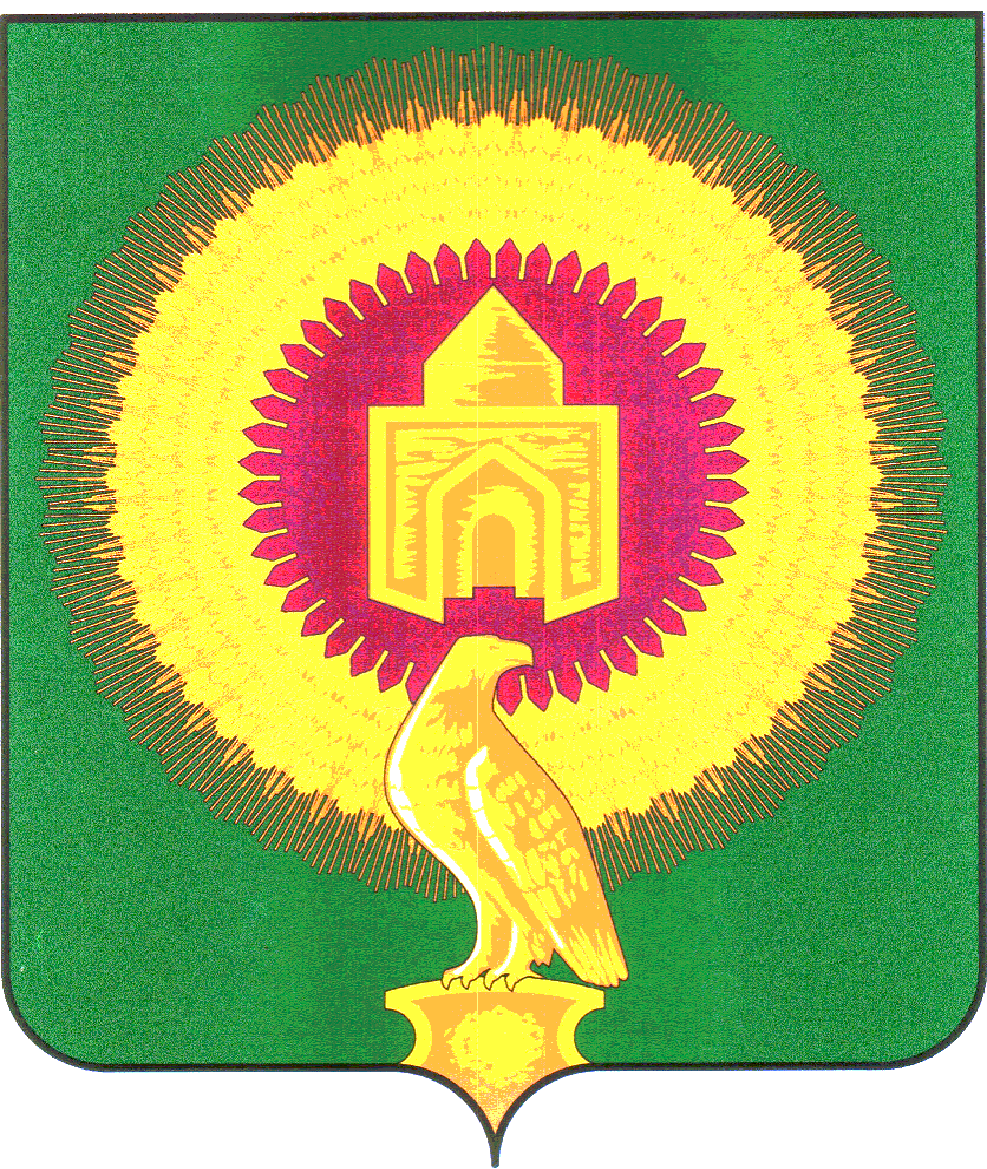 АДМИНИСТРАЦИЯ ТОЛСТИНСКОГО СЕЛЬСКОГО ПОСЕЛЕНИЯ ВАРНЕНСКОГО МУНИЦИПАЛЬНОГО РАЙОНА  ЧЕЛЯБИНСКОЙ ОБЛАСТИПОСТАНОВЛЕНИЕОт 30 декабря 2010 года № 134В соответствии со статьей 14 Федерального закона от 06 октября 2003 года N 131-ФЗ "Об общих принципах организации местного самоуправления в Российской Федерации", Федеральным Законом от 27.07.2010 г. №210 - ФЗ «Об организации предоставления государственных и муниципальных услуг», постановлением Администрации Толстинского сельского поселения от 30 декабря 2011 №133 «О порядке ведения и использования Реестра   муниципальных услуг Толстинского сельского поселения», руководствуясь Уставом Толстинского сельского поселенияПОСТАНОВЛЯЮ:1. Утвердить Реестр муниципальных услуг, выполняемых Администрацией Толстинского  сельского поселения (Приложение 1).2.  Обнародовать данное постановление на стенде администрации Толстинского сельского поселения.3. Контроль за исполнением настоящего постановления оставляю за собойГлава АдминистрацииТолстинского сельского поселения: 					В. А. Белоус.Об утверждении Реестра муниципальных услуг, исполняемых администрацией Толстинского сельского поселенияреестр муниципальных услуг (работ) поселенияреестр муниципальных услуг (работ) поселенияреестр муниципальных услуг (работ) поселенияреестр муниципальных услуг (работ) поселенияреестр муниципальных услуг (работ) поселенияреестр муниципальных услуг (работ) поселенияреестр муниципальных услуг (работ) поселенияреестр муниципальных услуг (работ) поселения№Наименование муниципальной  услуги (работы)Категория потребителеймуниципальной услуги (работы)Орган исполнительной власти, ответственный за предоставление услугиНаименование объемного показателя услуги, ед. изм.Показатели, характеризующие качество муниципальной услугиНормативно-правовые акты, регламентирующие предоставление муниципальной услуги Источник финансированияКультураКультураКультураКультураКультураКультураКультураКультураОрганизация  библиотечного обслуживания населенияНаселение поселенияКультура Количество посетителей: чел.Количество выданных книг: шт.;Количество человек, посетивших информационно-просветительские мероприятия: чел;Среднее число пользователей библиотек на 1 000  населения, чел;Удовлетворенность населения организацией библиотечного обслуживания: %;Удельный вес лиц моложе 18 лет среди посетителей музеев: %.Федеральный Закон Российской Федерации от 6.10.2003 №131-ФЗ «Об общих принципах организации местного самоуправления в Российской Федерации»«Основы законодательства Российской Федерации о культуре», утв. ВС РФ 9.10.1992 №3612-1Федеральный закон от 29.12.1994 №78-ФЗ «О библиотечном деле»Средства бюджета поселенияКомплектование и обеспечение сохранности библиотечных фондов библиотек поселенияНаселение поселенияКультура Объем библиотечного фонда, ед.Доля новых поступлений в библиотечные фонды в общем объеме библиотечного фонда: %.Федеральный Закон Российской Федерации от 6.10.2003 №131-ФЗ «Об общих принципах организации местного самоуправления в Российской Федерации»«Основы законодательства Российской Федерации о культуре», утв. ВС РФ 9.10.1992 №3612-1Федеральный закон от 29.12.1994 №78-ФЗ «О библиотечном деле»Средства бюджета поселенияСохранение, использование и популяризация объектов культурного наследия (памятников истории и культуры), охрана объектов культурного наследия (памятников истории и культуры)Население поселенияКультура Количество объектов культурного наследия: шт.Удовлетворенность населения состоянием объектов культурного наследия на территории поселения: % от числа опрошенных;Частота проведения мероприятий по популяризации объектов культурного наследия: раз/год.Федеральный Закон Российской Федерации от 6.10.2003 №131-ФЗ «Об общих принципах организации местного самоуправления в Российской Федерации»«Основы законодательства Российской Федерации о культуре», утв. ВС РФ 9.10.1992 №3612-1Федеральный Закон Российской Федерации «Об объектах культурного наследия (памятниках истории и культуры) народов Российской Федерации»Средства бюджета поселенияОрганизация досуга и обеспечение жителей поселения услугами организаций культурыНаселение поселения Культура Количество посетителей: чел.Частота проведения культурных мероприятий: раз/год.;Посещаемость культурных мероприятий: % (фактически пришедшие к планируемому количеству посетителей);Удовлетворенность населения качеством организации культурного досуга: % от количества опрошенных.Федеральный Закон Российской Федерации от 6.10.2003 №131-ФЗ «Об общих принципах организации местного самоуправления в Российской Федерации»«Основы законодательства Российской Федерации о культуре», утв. ВС РФ 9.10.1992 №3612-1Средства бюджета поселения, средства физ. и юр. лицПоддержка традиционного художественного творчестваНаселение поселенияКультураУдельный вес лиц среди населения поселения, занимающихся традиционным художественным творчеством: %.Федеральный Закон Российской Федерации от 6.10.2003 №131-ФЗ «Об общих принципах организации местного самоуправления в Российской Федерации»«Основы законодательства Российской Федерации о культуре», утв. ВС РФ 9.10.1992 №3612-1Средства бюджета поселенияФизическая культура и спортФизическая культура и спортФизическая культура и спортФизическая культура и спортФизическая культура и спортФизическая культура и спортФизическая культура и спортФизическая культура и спортПопуляризация физической культуры и спорта среди различных групп населения поселенияНаселение поселения Физическая культура и спортКоличество проведенных мероприятий по популяризации физической культуры: шт.Удельный вес лиц, занимающихся физической культурой и спортом в учреждениях физической культуры и спорта среди населения поселения: %; Удельный вес молодежи среди лиц,  занимающихся физической культурой и спортом в учреждениях физической культуры и спорта на территории поселения: %;Удельный вес пенсионеров среди лиц,  занимающихся физической культурой и спортом в учреждениях физической культуры и спорта на территории поселения: %;Федеральный Закон Российской Федерации от 6.10.2003 №131-ФЗ «Об общих принципах организации местного самоуправления в Российской Федерации»Федеральный Закон Российской Федерации от 4.12.2007 №329-ФЗ «О физической культуре и спорту в Российской Федерации»Средства бюджета поселенияПроведение официальных физкультурно – оздоровительных и спортивных мероприятий на территории поселенияНаселение поселения Физическая культура и спортКоличество проведенных физкультурно – оздоровительных и спортивных мероприятий на территории поселения: шт.Среднее количество участников на спортивных мероприятиях: чел;Удовлетворенность населения организацией проводимых физкультурно-оздоровительных и спортивных мероприятий: %;Удельный вес молодежи среди лиц,  участвующих в физкультурно-оздоровительных и спортивных мероприятиях: %;Удельный вес пенсионеров среди лиц,  участвующих в физкультурно-оздоровительных и спортивных мероприятиях: %.Федеральный Закон Российской Федерации от 6.10.2003 №131-ФЗ «Об общих принципах организации местного самоуправления в Российской Федерации»Федеральный Закон Российской Федерации от 4.12.2007 №329-ФЗ «О физической культуре и спорту в Российской Федерации»Средства бюджета поселения, средства физ. и юр. лицЖКХЖКХЖКХЖКХЖКХЖКХЖКХЖКХОрганизация в границах поселения электроснабжения Население поселенияЖКХОбъем электроэнергии: кВт.1. Наличие жалоб на качество выполнения работ: шт.Федеральный Закон Российской Федерации от 6.10.2003 №131-ФЗ «Об общих принципах организации местного самоуправления в Российской Федерации»Средства бюджета поселения, средства физ. и юр. лицОрганизация в границах поселения газоснабжения Население поселенияЖКХОбъем газа: м3Наличие жалоб на качество выполнения работ: шт.;Доля жилых домов с газоснабжением от общей численности жилых домов: %.Федеральный Закон Российской Федерации от 6.10.2003 №131-ФЗ «Об общих принципах организации местного самоуправления в Российской Федерации»Средства бюджета поселения, средства физ. и юр. лицОрганизация в границах поселения теплоснабжения Население поселенияЖКХОбъем тепловой энергии: м3.Наличие жалоб на качество выполнения работ: шт.;Доля квартир с температурой ниже 18 градусов: %.Федеральный Закон Российской Федерации от 6.10.2003 №131-ФЗ «Об общих принципах организации местного самоуправления в Российской Федерации»Федеральный Закон Российской Федерации от 27.07.2010 №190-ФЗ «О теплоснабжении»Средства бюджета поселения, средства физ. и юр. лицОрганизация в границах поселения водоснабжения и водоотведения Население поселенияЖКХОбъем воды: м3.1. Наличие жалоб на качество выполнения работ: шт.Федеральный Закон Российской Федерации от 6.10.2003 №131-ФЗ «Об общих принципах организации местного самоуправления в Российской Федерации»Средства бюджета поселения, средства физ. и юр. лицСнабжение населения топливомНаселение поселенияЖКХОбъем топлива:м31. Наличие жалоб на качество выполнения работ: шт.Федеральный Закон Российской Федерации от 6.10.2003 №131-ФЗ «Об общих принципах организации местного самоуправления в Российской Федерации»Средства бюджета поселения, средства физ. и юр. лицОрганизация ритуальных услуг и содержание мест захоронения.Население поселенияОрганы местного самоуправления Число проведенных захоронений: шт.1. Наличие жалоб на качество выполнения работ: шт.Федеральный Закон Российской Федерации от 6.10.2003 №131-ФЗ «Об общих принципах организации местного самоуправления в Российской Федерации»Федеральный Закон Российской Федерации от 12.01.1996 №8-ФЗ «О погребении и похоронном деле»Средства бюджета поселения, средства физ. и юр. лицОрганизация благоустройства, содержание и озеленения территории поселенияНаселение поселенияОрганы местного самоуправленияКоличество посаженных деревьев, организованных клумб: шт.1. Удовлетворенность населения благоустройством, озеленением и содержанием территории поселения: % от числа опрошенных.Федеральный Закон Российской Федерации от 6.10.2003 №131-ФЗ «Об общих принципах организации местного самоуправления в Российской Федерации»Средства бюджета поселенияОрганизация сбора и вывоза бытовых отходов и мусораНаселение поселенияОрганы местного самоуправленияОбъем собранного и вывезенного мусора: кг.Наличие жалоб населения поселения на организацию сбора и вывоза мусора: шт.Федеральный Закон Российской Федерации от 6.10.2003 №131-ФЗ «Об общих принципах организации местного самоуправления в Российской Федерации»Средства бюджета поселенияГО и ЧСГО и ЧСГО и ЧСГО и ЧСГО и ЧСГО и ЧСГО и ЧСГО и ЧСПроведение аварийно-спасательных работ на территории поселенияНаселение поселенияГражданская оборона и чрезвычайные ситуацииКоличество проведенных спасательных операций: ед.1. Удельный вес успешно проведенных операций: %.Федеральный Закон Российской Федерации от 6.10.2003 №131-ФЗ «Об общих принципах организации местного самоуправления в Российской Федерации»Федеральный Закон Российской Федерации от 22.08.1995 №151-ФЗ «Об аварийно-спасательных службах и статусе спасателей»Федеральный Закон Российской Федерации от 21.12.1994 №68-ФЗ «О защите населения и территорий от чрезвычайных ситуаций природного и техногенного характера»Средства бюджета поселенияПроведение поисково-спасательных работ на водных объектах.Население поселенияГражданская оборона и чрезвычайные ситуацииКоличество проведенных спасательных операций: ед.1. Удельный вес успешно проведенных операций: %.Федеральный Закон Российской Федерации от 6.10.2003 №131-ФЗ «Об общих принципах организации местного самоуправления в Российской Федерации»Федеральный Закон Российской Федерации от 22.08.1995 №151-ФЗ «Об аварийно-спасательных службах и статусе спасателей»Федеральный Закон Российской Федерации от 21.12.1994 №68-ФЗ «О защите населения и территорий от чрезвычайных ситуаций природного и техногенного характера»Средства бюджета поселенияОбеспечение первичных мер пожарной безопасности в границах поселенияНаселение поселенияГражданская оборона и чрезвычайные ситуацииКоличество выездов на объекты: ед.Скорость прибытия пожарных машин: час;Количество пожарных машин: шт.Федеральный Закон Российской Федерации от 6.10.2003 №131-ФЗ «Об общих принципах организации местного самоуправления в Российской Федерации» Федеральный Закон Российской Федерации от 21.12.1994 №69-ФЗ «О пожарной безопасности»Средства бюджета поселенияСтроительствоСтроительствоСтроительствоСтроительствоСтроительствоСтроительствоСтроительствоСтроительствоОрганизация строительства муниципального жилищного фондаНаселение поселенияСтроительствоПлощадь построенного жилья: м2.1. Обеспеченность социальным жильем населения поселения: %. Федеральный Закон Российской Федерации от 6.10.2003 №131-ФЗ «Об общих принципах организации местного самоуправления в Российской Федерации»Средства бюджета поселенияСодержание муниципального жилищного фондаНаселение поселенияСтроительствоПлощадь отремонтированного жилья: м21. Наличие жалоб на организацию и качество выполнения работ: шт.Федеральный Закон Российской Федерации от 6.10.2003 №131-ФЗ «Об общих принципах организации местного самоуправления в Российской Федерации»Средства бюджета поселенияАвтотранспорт и дорогиАвтотранспорт и дорогиАвтотранспорт и дорогиАвтотранспорт и дорогиАвтотранспорт и дорогиАвтотранспорт и дорогиАвтотранспорт и дорогиАвтотранспорт и дорогиОсуществление дорожной деятельности в отношении автомобильных дорог поселенияНаселение поселенияОрганы местного самоуправленияПлощадь отремонтированных дорог: м21. Доля отремонтированных автомобильных дорог общего пользования местного значения с твердым покрытием, в отношении которых произведен текущий ремонт: %;Федеральный Закон Российской Федерации от 6.10.2003 №131-ФЗ «Об общих принципах организации местного самоуправления в Российской Федерации»Федеральный Закон Российской Федерации от 8.11.2007 №257-ФЗ «Об автомобильных дорогах и о дорожной деятельности в Российской Федерации» Средства бюджета поселенияПредоставление транспортных услуг и организация транспортного обслуживания населения в границах поселенияНаселение поселенияОрганы местного самоуправленияКоличество средств передвижения: шт.Средняя наполняемость средств передвижения: чел;Удовлетворенность населения организацией транспортных услуг: % от числа опрошенных.Федеральный Закон Российской Федерации от 6.10.2003 №131-ФЗ «Об общих принципах организации местного самоуправления в Российской Федерации»Средства бюджета поселения, средства физ. и юр. лиц